Publicado en Madrid el 18/12/2018 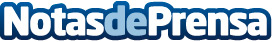 Los Salazar estrenan mueble de baño de todomueblesdebano.com con mucho 'brilli'Raquel Salazar, matriarca de los Gipsy Kings, califica así en sus redes sociales su nuevo mueble y grifo para el baño, que está decorado con auténticos cristales de SwarovskiDatos de contacto:Todomueblesdebaño 910 882 036Nota de prensa publicada en: https://www.notasdeprensa.es/los-salazar-estrenan-mueble-de-bano-de Categorias: Nacional Bricolaje Interiorismo Televisión y Radio E-Commerce Consumo http://www.notasdeprensa.es